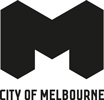 Melbourne City CouncilActivities Local Law 2024Part 1
PreliminaryTitle1.1	This Local Law is called the “Activities Local Law 2024”.What are the objectives of this Local Law?1.2	The objectives of this Local Law are to:(a)	promote a physical and social environment free from hazards to health, in which the residents of and visitors to the municipality can enjoy a quality of life that meets the general expectations of the community;(b)	control noise, behaviour, liquor consumption, animals, spruiking, busking, advertising sign, works and obstructions on roads, street trading, the use of toy vehicles and other activities;(c)	protect the use of public places and control activities in or near them;(d)	provide for safety in public places;(e)	regulate and manage the legitimate display of street art, in or within view from, a public place so as to facilitate a vibrant urban culture;(f)	provide for, control and manage the use of premises and vehicles in particular circumstances; (g)	regulate the number and manner of keeping of animals;(h)	control, prevent and abate nuisances; (i)	repeal the Activities Local Law 2019; and(i)	provide for the peace, order and good government of the municipality.1.3	This Local Law contributes to the Council's long term and responsible approach to the ongoing health, vitality, prosperity, security and welfare of the city's residents, businesses and environment.What authorises this Local Law?1.4	This Local Law is made under Division 3 of Part 3 of the Local Government Act 2020.When does this Local Law commence?1.5	This Local Law commences on the date notice of its making is publishing in the Victorian Government Gazette.Repeal of the Activities Local Law 20191.6	The Council’s Activities Local Law 2019 is repealed from the commencement of this Local Law.To what part of the municipality does this Local Law apply?1.7	Subject to clauses 1.8, 1.9 and 1.10, this Local Law applies throughout the whole of the municipality.1.8	Clauses 3.1 to 3.3 inclusive apply as follows:(a)	to that part of the municipality which is prescribed by the Council for the purposes of this clause 1.8(a), throughout the whole of each year; and(b)	to that part of the municipality which is prescribed by the Council for the purposes of this clause 1.8(b), during:(i)	prescribed days or periods; or(ii)	on each day during the race period within the meaning of the Australian Grand Prix Act 1994 (or its successor legislation) and to 8.00 a.m. on the day immediately following the last day of the race period; or(iii)	on any day during the period specified in a notice signed by the Council’s Chief Executive Officer as being the period during which Melbourne Moomba Festival or any other festival is to occur and to 8.00 a.m. on the day immediately following the last day of the period specified in the notice.Are there any exemptions from this Local Law?1.9	Nothing in this Local Law prevents a member, officer or employee of:(a)	the Commonwealth or State Government;(b)	the Victoria Police;(c)	Fire Rescue Victoria;(d)	Ambulance Victoria;(e)	any first-aid or emergency service organisation;(f)	any military or civil-defence force; or(g)	a public body other than the Council;from performing any of the duties they are lawfully entitled or required to perform while
engaged in those duties, provided that:(i)	48 hours notice of the person’s intention to perform the activity is given to the Council beforehand, or(ii)	in the event of an emergency, notice is given as soon as practicable after the activity has been carried out.1.10	Nothing in this Local Law relating to an animal prevents:(a)	a blind or deaf person being entitled at all times and in all places to be accompanied by a guide dog or registered assistance animal; or(b)	a member of the Victoria Police in charge of a police dog or police horse from carrying out police duties.1.11	The Council may prescribe specified persons, premises or areas within the municipality to be exempt from a provision of this Local Law for a specified time and on specified conditions.Definitions1.12	The words identified in italics throughout this Local Law are intended to have the following meaning:"acceptable no smoking sign" has the same meaning as in the Tobacco Act 1987.“Act” means the Local Government Act 1989."advertising sign" includes any letter, figure, symbol, device, poster, sign, banner or message used for notifying:(a)	the existence of the sale or use of any goods or services; or (b)	the holding of an event or function; or (c)	the promotion of any person, company, organisation or thing."animal" includes a bird, fish and reptile."authorised officer" means:(a)	a person appointed by the Council to be an authorised officer under section 224 of the Act; or(b)	in respect to the enforcement of Part 3 of this Local Law, upon the Council publishing a notice in the Government Gazette under section 224A of the Act, any police officer.“bicycle” has the same meaning as in the Road Safety Road Rules 2017."body of water" includes a cascade, fountain, pond, pool and watercourse but does not include a swimming pool.“building” includes a part of a building and the whole or any part of a structure, temporary building or structure, fence, gate, wall, pavement light, outbuilding, service installation, mast, pole and other appurtenance of a building.“building works” includes works, activities, events and practices for or in connection with the construction, alteration, demolition or removal of a building."central city" means the area depicted in the Plan."child care centre" means premises located on Council land used by a person to care for 4 or more children under the age of 13 years, in the absence of their parents or guardians, for the payment of a fee or other consideration."children's playground" means Council land set aside or used for the predominant purpose of a children's play area."Code" means the Code of practice for building, construction and works adopted by the Council on 15 February 2022, as amended from time to time by the Council."construction management plan" means a description of the proposed strategy to be implemented in relation to the building works to ensure:(a)	public amenity and safety are maintained;(b)	Council and community assets are protected;(c) 	the impact on green infrastructure is minimised;(d)	nuisances are controlled and prevented;(e)	compliance with the provisions of the Environment Local Law;(f)	disruptions to traffic are minimised;(g)	waste is managed appropriately; and(h)	appropriate environmental controls are in place."Council" means the Melbourne City Council."Council land" means land, buildings and facilities which are owned or occupied by or vested in the Council or in respect of which the Council has the care and management to which the public has access whether an entry fee is paid or not.“crossing” means a crossing for vehicles on or over a road for the purposes of enabling access to be gained to land next to a road."designated sound level" is the maximum sound level prescribed by the Council for the purposes of any part of this Local Law.For the avoidance of doubt the Council may:(a)	set more than one designated sound level based on factors including the location, the nature of the sound, the activity resulting in the sound; and(b)	prescribe the method by which compliance with the designated sound level is measured.“design and construction standards” means the Design and Construction Standards for Public Infrastructure Works as amended from time to time by the Council.“e-cigarette" means:(a)	a device (other than a device that is prescribed to be not an e-cigarette for the purposes of the Tobacco Act 1987) that is designed to generate or release an aerosol or vapour (whether or not containing nicotine) by electronic means for inhalation by its user in a manner that replicates, or produces an experience similar to, the inhalation of smoke from an ignited tobacco product; or(b)	any other device prescribed by regulations made under the Tobacco Act 1987."encroachment" includes any object or thing projecting from a building on, over or in a public place."Environment Local Law" means the Council’s Environment Local Law 2024 as amended from time to time."gas regulator vent stack" means any ventilation stack used to vent gas located in a public place as prescribed by the Council."goods" includes food.“green infrastructure” means:(a)	plants, including street and community gardens(b)	plants contained within a pot or container which may be on the ground or suspended from or connected to a building or structure(c)	composting facilities(d)	any item or thing attached to a tree(e)	any other infrastructure that supports greening in the municipality as prescribed by the Council.’"green waste" has the same meaning as in the Environment Local Law.“handbill” includes a placard, notice, book, pamphlet, paper and advertisement other than an advertisement affixed to any building abutting any road or public highway, but does not include a newspaper, magazine or book sold by a newsvendor or other person authorised by the Council nor any handbill containing material of an exclusively political nature distributed by hand to any person."hard waste" has the same meaning as in the Environment Local Law.“liquor” means a beverage intended for human consumption with an alcoholic content of 0.5 per centum by volume or greater."minor building work" means building work valued at less than $5,000.00 but excludes demolition and removal of buildings and structures (regardless of value).“moor” means to hold, tether, berth or secure a vessel in a location by a cable, chain, anchor or other means."municipality" means the municipality of the Council."Notice to Comply" means a notice given under clause 17.9 of this Local Law.“nuisance” has its ordinary common meaning in this Local Law, except for Part 12, where it is also to include:(a)	any building works that emit dust, odour, waste, noxious gases or other wind blown refuse beyond the construction site;(b)	the leaving of open and unguarded pits, excavations or basements on a building site which may constitute a risk to public safety or property;(c)	any temporary structure, material, condition or practice constituting a fire hazard or impairing the extinguishing of any fire;(d)	any building works that exceed the designated sound level prescribed by the Council;(e)	any vibrations exceeding the level prescribed by the Council.“occupier” of premises means:(a)	a person having the charge, management or control of the premises, and(b)	in the case of premises that are let out in separate occupancies or a lodging house that is let out to lodgers, the person receiving the rent from the tenants or lodgers."owner" of premises means the following:(a)	where the premises are Crown land, the owner of the premises is the lessee or licensee of the land from the Crown,(b)	where the premises are other than Crown land, the owner of the premises is:(i)	every person who is jointly or severally entitled to the freehold estate of the land, and(ii)	every person who is, or would be, entitled to receive, or is in receipt of, the rents and profits of the land, whether as beneficial owner, trustee, mortgagee in possession or otherwise.“pavement light” means a device incorporated into the footpath or roadway adjacent to premises for the provision of natural light to those areas of the premises below ground level.“pedestrian service signs” means signs for the benefit of pedestrians and includes-(a)	identification signs indicating names of areas and precincts;(b)	directional signs indicating direction to areas, attractions and features;(c)	civic maps and maps of an area; and(d)	historical signs, historical plaques, walls and information panels.“permit” means a permit granted under Part 16 of this Local Law.“person” includes an individual, a corporation, an association incorporated under the Associations Incorporation Reform Act 2012, a partnership and an unincorporated association."place" when used as a verb includes allow to remain."Plan" means the plan appended to this Local Law.“Planning Scheme” means an applicable planning scheme under the Planning and Environment Act 1987."premises" includes the whole or part of any land, a lot on a plan of subdivision and a building or building under construction."prescribe” and “prescribed" includes decided or specified by the Council."proprietor" means the owner, occupier, lessee, licensee, manager or any other person in control or charge of any place or premises.“public body” means any government department or municipal council or body established for a public purpose by legislation."public place" has the same meaning as in the Summary Offences Act 1966 and, to the extent that it does not include the following, also includes:(a)	any place prescribed by the Council as a public place, other than an interior part of a building which is not occupied by the Council or a public body unless that part has been prescribed by the Council;(b)	any place to which the public whether upon or without payment for admittance have or are permitted to have access, but does not include a shopping centre;(c)	any park, garden, reserve or other place of public recreation or resort; (d)	any vacant land or vacant space adjoining any road; (e)	any wharf, pier or jetty; and(f)	a Council building."recyclable material" has the same meaning as in the Environment Local Law.“road” has the same meaning as in the Act.“sailboard" means a surfboard or other light weight device equipped with a sail designed to be propelled on water and includes a windsurfer.“segway” means a two-wheeled, self-balancing electric form of transportation."sell" includes:(a)	barter, offer or attempt to sell, receive for sale, have in possession for sale, expose for sale, send, forward or deliver for sale, or allow to be sold or offered for sale; and(b)	sell for re-sale.“ski” includes a water ski, jet ski and surf ski."smoke" means to: (a)	 smoke, hold or otherwise have control over an ignited tobacco product;(b)	light a tobacco product; or(c) 	use an e-cigarette to generate or release an aerosol or vapour."smoke free area" means an area:(a)	identified in Part A of Schedule 2 to this Local Law; or(b)	prescribed to be a smoke free area in accordance with clause 4.3."special event" means an organised sporting, recreational, cultural, commercial or social gathering of people which is held on a road or any other public place prescribed by the Council."spruik" includes haranguing or addressing members of the public (whether directly or by the use of pre-recorded speech or messages) to encourage members of the public to enter premises, purchase goods or both."street art" means artwork in the form of a mural but excludes graffiti such as tagging or stand-alone stencils."swimming pool" means a facility owned by, vested in or used or arranged by the Council for public bathing or swimming purposes, whether managed directly by the Council or by others and includes areas of land associated with that facility including all forms of exercise, recreational and associated areas within the enclosure which houses the swimming pool and associated facilities."tobacco product" has the same meaning as in the Tobacco Act 1987."tout" includes soliciting business to premises whether by addressing members of the public directly or the emission of music or other noise calculated to attract business to premises.“toy vehicle” means equipment designed to be propelled on land by human power and includes a skateboard, scooter, roller skates and in-line skates but does not include a bicycle."traffic control item" means any sign, mark, structure or device displayed or erected for the purpose of controlling, directing, guiding, regulating or warning drivers or pedestrians, and includes a traffic control signal."traffic control signal" means a device, however operated, which uses words symbols or lights to control or regulate traffic."tree" includes the trunk, branches, canopy and root system of the tree."vehicle" means a conveyance which is designed to be or is propelled or drawn by any means, but does not include a train, tram, wheelbarrow, supermarket or shopping trolley, bicycle, toy vehicle or wheelchair.“vessel” means a craft for travelling on water and includes a boat, dinghy, yacht and catamaran but does not include a sailboard or ski."waste" has the same meaning as in the Environment Protection Act 2017."waste container" means a bin, cart or other receptacle of a kind approved by the Council for the purpose of waste collection within the municipality or part of the municipality."wheelchair" means a vehicle capable of a speed of no greater than 10 kilometres per hour propelled by human or mechanical power used for personal mobility by a person with a disability. "wind blown refuse” means refuse from a building site which is, if left outdoors, capable of or susceptible to being blown away without any human intervention by winds of a strength ordinarily encountered within the municipality in the course of a year.1.12	Where a word or phrase has a particular meaning, other grammatical forms of that word or phrase have a corresponding meaning.Part 2
BehaviourIntroduction: This Part contains provisions which aim to protect the amenity of public places for all citizens by controlling behaviour in public places and by prohibiting persons from causing damage to public places or acting in a socially unacceptable manner.Prohibited activities in public places2.1	A person must not in, on or within the hearing or sight of a public place:(a)	cause or commit any nuisance;(b)	adversely affect the amenity of that public place;(c)	interfere with the use or enjoyment of that public place or the personal comfort of another person in or on that public place;(d)	annoy, molest or obstruct any other person in or on that public place;(e)	defecate or urinate except in a toilet or urinal (as the case may be) in a public convenience; or(f)	commit an indecent or offensive act; or(g)	use any threatening, abusive or insulting words.2.2	A person must not in or on a public place:(a)	destroy, damage, alter, mark, deface or remove any property or thing;(b)	walk on or over any plant bed, plant box or garden plot except with the consent of the proprietor;(c)	cause risk of personal injury or damage to property by climbing or walking on or over, sitting on or sliding down any structure, building, fixture, free standing object, appliance or equipment (other than play equipment or recreation and fitness equipment installed by the Council) except with the consent of the proprietor;(d)	after having been directed to leave by an authorised officer, enter or remain in any area, place, building or structure that is not open to the public; or(e)	enter any area, place, building or structure in respect of which the Council has prescribed an entry fee, unless the entry fee has been paid to an authorised officer or authorised representative of the Council or the person enters in accordance with the written consent of the Council or the proprietor. Toy vehicles2.3	A person must not:(a)	use or allow to be used a toy vehicle so as to endanger, intimidate or unduly obstruct or hinder any other person or vehicle lawfully using or intending to use the same area; or(b)	ride a toy vehicle in an area prescribed by the Council in accordance with Clause 2.4 or in breach of a prescription made by the Council under Clause 2.5.2.4	The Council may prescribe a public place (other than a road or road related area) within the municipality for the purposes of this Clause 2.4 where it considers that the riding of toy vehicles is reasonably likely to cause physical damage to infrastructure located within the area to be prescribed.2.5	The Council may prescribe a public place (other than a road or road related area) within the municipality where the riding of a toy vehicle is restricted at specified times and on specified conditions where it considers that the riding of toy vehicles is reasonably likely to interfere with the use and enjoyment of the locality by pedestrians and other members of the public. 2.6	For the purposes of Clauses 2.4 and 2.5, the terms “road” and “road related area” have the meaning as in the Road Safety Act 1986.Note: Maps showing the prescribed area or areas where the riding of a toy vehicle is prohibited or restricted are available by visiting the Council’s web site at www.melbourne.vic.gov.auProtection of trees and green infrastructure2.7	Unless in accordance with a permit, a person must not in or on Council Land destroy, damage, remove or otherwise interfere with a tree or green infrastructure or allow any person to destroy, damage, remove or otherwise interfere with a tree or green infrastructure.Camping in public places2.8	Unless in accordance with a permit, a person must not camp in or on any public place in a vehicle, tent, caravan or any type of temporary or provisional form of accommodation.Fencing vacant land2.9	An owner or occupier of vacant land which is wholly or partially unfenced must, as soon as practicable after being directed to do so by the Council or an authorised officer, fence or cause to be fenced all or that portion of the vacant land which was the subject of the Council’s or the authorised officer’s direction.Fences at intersections2.10	The owner or occupier of any land situated at an intersection must not erect any fence on the land so as to obstruct the clear view:(a)	by a driver, of any:(i)	Pedestrian;(ii)	vehicle; or(iii)	traffic control item; or(b)	by a pedestrian, of any:(i)	vehicle; or(ii)	traffic control item.2.11	If an owner or occupier of land has erected a fence in breach or apparent breach of clause 2.9 or 2.10, a Notice to Comply may require the owner or occupier of the land to remove the fence or reconstruct the fence in the manner specified in the Notice to Comply.Part 3
Consumption of LiquorIntroduction: This Part aims to provide for the responsible management of public places so as to enhance the enjoyment of them by the general public, especially during major events. The provisions control the consumption of liquor in public places and other places within certain areas of the municipality and during certain periods of the year. Clause 1.8 identifies the areas and the periods during the year to which this Part applies.Consumption and possession of liquor is prohibited in certain circumstances3.1	A person must not:(a)	in or at a public place; or(b)	in or on a vehicle which is on or at a public place,consume any liquor or have in their possession or control any liquor other than liquor in a sealed container in that part of the municipality prescribed by the Council pursuant to clause 1.8 of this Local Law.Note: Maps showing the prescribed area or areas where the consumption of liquor is prohibited throughout the year or at some times of the year are available by visiting the Council's web site at www.melbourne.vic.gov.au.  3.2	Clause 3.1 does not apply to a person:(a)	taking part in a festival or event in respect of which the Council has granted a permit for persons to consume liquor or to have in their possession or control any liquor other than liquor in a sealed container; or(b)	within authorised premises or licensed premises under the Liquor Control Reform Act 1998 or any subsequent legislation relating to the serving and consumption of liquor.(c)	who has been granted a permit to take liquor into an area prescribed by the Council pursuant to clause 1.8.3.3	Where an authorised officer believes on reasonable grounds that a person is contravening or has contravened clause 3.1, the authorised officer may direct the person to seal any container or dispose of the contents of any unsealed container.Part 4
No Smoking in Smoke Free AreasIntroduction: This Part aims to provide for the responsible management of public places so as to enhance the enjoyment of them by the general public. The following clauses prohibit smoking a tobacco product or using an e-cigarette in smoke free areas within the municipality. Prohibition on smoking4.1	A person must not smoke in a smoke free area.4.2	Where an authorised officer believes on reasonable grounds that a person is contravening or has contravened clause 4.1, the authorised officer may direct the person to extinguish or cease using and then dispose of the tobacco product or e-cigarette,. Council may prescribe smoke free areas4.3	In addition to the smoke free areas identified in Part A of Schedule 2 to this Local Law, the Council may prescribe any other area within the municipality to be a smoke free area.4.4	The Council must follow the guidelines incorporated in Part B of Schedule 2 to this Local Law when deciding whether to prescribe an area as a smoke free area under clause 4.3. 4.5	The Council or an authorised officer may erect, or cause to be erected, an acceptable no smoking sign in a smoke free area.Note: maps showing smoke free areas are available by visiting www.melbourne.vic.gov.auPart 5
AnimalsIntroduction: This Part aims to provide for the responsible care and management of animals within the municipality including regulating the number and types of animals a person may keep without a permit.Application of Part 55.1	This Part does not apply to any land:(a)	on which a pet shop is located;(b)	on which an animal hospital or veterinary practice is located; or(c)	if the use of the land for this purpose is permitted under the Planning Scheme.Keeping of animals5.2	A person must not, without a permit, keep or allow to be kept any more of each species or group of animal than prescribed by the Council.45.3	Any structure or location used for housing an animal must be maintained:(a)	in a clean, inoffensive and sanitary condition;(b)	so as not to cause any nuisance; and(c)	to the satisfaction of the Council.Animals in a public place5.4	A person must not feed or leave food for an animal in a public place.5.5	Whenever an animal is in or on a public place, the owner of the animal must have in their possession means for the effective collection and removal of any excrement that may be deposited by the animal.5.6	The owner of an animal must immediately collect and remove all excrement deposited by the animal in a public place.5.7	For the purposes of clauses 5.5 and 5.6:(a)	the owner of an animal includes the person who has the animal in their care for the time being whether the animal is restrained, confined or at large; and(b)	animal does not include a bird, fish or reptile.Part 6
Advertising and Use of Shopfronts and Public PlacesIntroduction: This Part contains provisions which aim to enhance the appearance of streets and public places by controlling the placement of advertising signs in public places and on and between buildings and street art in, or within view from, a public place within the municipality and the placement of goods and the like in public places.Authorisation required for advertising sign or other thing on or between buildings6.1	Unless:(a)	in accordance with a permit; or(b)	to do so is specifically authorised by and in accordance with legislation or the Planning Scheme or a planning permit issued under it; or(c)	no part of the advertising sign or other thing is in, on or over a public place, a person must not hang, place or affix any advertising sign or other thing on or between any part of a building, plant, pole, post or other structure or allow that to occur.Authorisation required for street art in, or within view from, a public place6.2	Unless:(a)	in accordance with a permit; or(b)	to do so is specifically authorised by and in accordance with a planning permit issued under the Planning Scheme,a person must not apply street art, or allow or suffer to allow, street art on any part of an outside wall of a building such that the street art is in, or within view from, a public place.Note: Nothing in this clause is intended to affect the operation of the Graffiti Prevention Act 2007.6.3	Where street art is on a building in breach of clause 6.2, in addition to any other powers the Council has under this Local Law, the Council may serve a Notice to Comply on the owner or occupier of the building requiring the removal of the street art.6.4	If the person served with a notice under clause 6.3 fails to comply with the notice to the Council’s satisfaction, the Council can take whatever action it considers is necessary to bring the building into compliance with the notice.6.5	Any costs incurred by the Council in taking action under clause 6.4, unless otherwise agreed by the Council, must be paid by the person served with the notice under clause 6.4 and until such costs are paid with any interest payable, the costs will remain a charge on the premises on which the building is situated.Authorisation required for portable advertising signs or other things in public places6.6	Unless:(a)	in accordance with a permit; or(b)	to do so is specifically authorised by and in accordance with the Planning Scheme or a planning permit issued under it,a person must not place or erect a portable advertising sign or other thing in, on or over a public place or allow that to occur.Authorisation required for goods in a public place6.7	Subject to clause 6.8, a person must not hang, pile or place any goods or allow that to occur: (a)	on the roof of or other portion of a verandah; or(b)	on any shopfront or outside wall of premises.6.8	Clause 6.7 does not apply if the placement of an item:(a)	does not protrude over or into a public place or cause an obstruction or risk of injury to a person or damage to property; or(b)	is specifically authorised by and in accordance with the Planning Scheme or a planning permit issued under it.6.9	Unless in accordance with:(a)	a permit; and(b)	the consent of the proprietor of that place,a person must not place or allow to be placed in a public place any planter or similar structure or thing.Part 7
Greening MelbourneIntroduction: This Part aims to support greening of and biodiversity within the municipality by creating a permit process to enable the placing of green infrastructure on Council land and any other public place prescribed by the Council.Authorisation required for green infrastructure7.1	Without limiting the generality of clause 6.6 of this Local Law, unless:(a)	in accordance with a permit; or(b)	to do so is specifically authorised by and in accordance with the Planning Scheme or a planning permit issue under it, on which an animal hospital or veterinary practice is located;a person must not place or erect green infrastructure in, on or over Council land or any other public place prescribed by the Council.
Part 8
Street Trading and Special EventsIntroduction: This Part contains provisions which aim to manage and facilitate responsible trading and entertainment on streets and public places to increase the attractiveness and comfort of these places, by controlling the soliciting of gifts and money, busking, selling and other behaviour on public places.Permit required for the soliciting of money etc.8.1	Unless in accordance with a permit, a person must not solicit or collect a gift of money or subscription or sell a raffle ticket in or on a public place.Soliciting trade and similar activities 8.2	Unless in accordance with a permit, a person must not in a public place or from premises adjacent to a public place, offer to sell goods or solicit or try to attract trade or business or tout or spruik or allow any person to solicit or try to attract trade or business or tout or spruik.Permit required for selling in a public place8.3	Unless in accordance with a permit, a person must not sell any good or service on or in a public place or from premises adjacent to a public place to a person in a public place.Permit required for handbills8.4	Unless in accordance with a permit, a person must not display or distribute to any person any handbill in or on a public place or allow that to occur.Permit required for filming and special events8.5	Unless in accordance with a permit, a person must not in or on a road or any other public place prescribed by the Council:(a)	conduct any special event.(b)	conduct any filming where the film is for a commercial purpose, public exhibition or as part of a course conducted by a tertiary institution.Note: The Council will take into account the Filming Approval Act 2014 in considering an application for a permit under clause 8.5(b).Permit required for busking8.6	Unless in accordance with a permit, a person must not in or on a public place:(a)	sound or play a musical instrument, sing, give a recitation or perform any conjuring, juggling, puppetry, mime or dance or other entertainment or do any of those things concurrently; or(b)	draw any message, picture or representation on a wall or pavement surface.8.7	Unless in accordance with a permit or in accordance with clause 15.8, a person must not make any noise or allow it to be made by the use or operation of an amplifier or noise-making or enhancing device:(a)	in a public place; or(b)	in premises adjacent to the public place if the noise is capable of being heard in the public place.8.8	Clause 8.7(b) does not apply where the noise involved would not contravene clauses (a) and (b) of clause 15.8.Causing obstruction8.9	A person must not:(a)	without a permit, unreasonably obstruct or interfere with the passage of pedestrian or vehicular traffic in or on a public place; or(b)	invite, encourage or allow the congregation of persons so as to unreasonably obstruct or interfere with the passage of pedestrian or vehicular traffic in or on a public place.Furniture in a public place8.10	Unless in accordance with a permit, a person must not place or cause to be placed any furniture in or on a public place.Part 9
Works on RoadsIntroduction: This Part contains provisions which aim to minimise the impact of works on roads on the amenity of the municipality and its residents by ensuring that obstructions do not interfere with the public’s reasonable use of roads.Permit required for road interference9.1	Unless in accordance with a permit, a person must not:(a)	erect a hoarding or overhead protective awning on a road;(b)	install a temporary or permanent crossing;(c)	occupy or fence off part of a road;(d)	use a mobile crane, travel tower, lift or tackle on or above a road;(e)	make a hole in, excavate, damage or remove part of any road; or(f)	install, alter or remove:(i)	a pavement light;(ii)	any object including a sign, tactile indicator or planter box on in or over a road;(iii)	a fence, gate or retaining wall on or in a road;(iv)	an encroachment.(g)	enter or leave a site where building works are being conducted from a point other than a temporary or permanent crossing.9.2	A person who breaches clause 9.1(e) shall be liable to repair, replace or reconstruct the road within 30 days of being requested to do so by an authorised officer.Part 10
Building StandardsCompliance with Code10.1	A person must comply with any obligation imposed by the Code.Compliance with the design and construction standards10.2	A person to whom the design and construction standards apply must comply with any obligation imposed by the design and construction standards.Notification of the Office of Gas Safety10.3	Prior to considering an application for a permit or licence for any structure, event or occupation of any area within 39 metres of a gas regulator vent stack, the applicant for the permit or licence must refer the application to Energy Safe Victoria, which may require the refusal of the permit or licence or inclusion of conditions in any permit or licence issued. Details of the application must also be notified to Energy Safe Victoria.10.4	The Council will consider any requirement of the Office of Gas Safety before deciding whether to grant or refuse an application of the type described in clause 10.3.Part 11 
Water ActivitiesProhibition on water activities11.1	Unless in accordance with a permit, a person must not in or on a public place:(a)	bathe, paddle, swim or wade in any body of water or allow an animal to do so, unless the body of water has been prescribed for that purpose; or(b)	deposit, throw or otherwise place anything on or into any body of water.Mooring11.2	A person must not, without a permit, moor any vessel on or along any body of water.Behaviour11.3	A person must not, while aboard a vessel on a body of water:(a)	engage in any activity which is dangerous to any other person;(b)	use an amplifier or electronic device so as to interfere with the use or enjoyment of the body of water or any adjacent land by any other person except as permitted by the Council or an authorised officer; or(c)	interfere with the reasonable use and enjoyment of a body of water or any adjacent land by any other person.11.4	A person must not take a sailboard or ski onto a body of water other than in an area prescribed by the Council as being an area set aside for sailboards or skis.Part 12
Building Works (Nuisance Abatement)Introduction: This Part contains provisions which aim to improve the amenity of the municipality, in particular residential areas, by preventing nuisances caused by building works.Notice to be given before commencing building works12.1	A person must not commence to carry out building works (other than minor building works) unless the person gives at least 48 hours written notice to the Council of their intention to do so.12.2	A notice under clause 12.1 must be in the form prescribed by the Council and if requested, include a construction management plan which must be approved by the Council prior to commencement of building works.Note: The Council requires a person to notify it prior to commencing any building works in order to ensure that all matters associated with the proposed building works are dealt with. This is to control and prevent potential damage to the environment and minimise any nuisance to those people in the vicinity of the building works.12.3	A construction management plan may be modified with the consent of the Council.12.4	A person involved in the carrying out of building works must comply with a construction management plan approved under clause 12.2 or modified under clause 12.3.Building works are confined to certain times and places12.5	Except in the case of an emergency or in accordance with a permit, a person must not carry out building works or cause building works to be carried out unless the works are carried out between the hours of:(a)	 and  Monday to Friday; and(b)	 and  on Saturday. Building works on a dwelling are confined to certain times and places12.6	Notwithstanding clause 12.5, a person may carry out building works or cause building works to be carried out on a dwelling:(a)	if the works are carried out on any day between the hours of:(i)	 and  Mondays to Fridays;(ii)	 and  on Saturdays;(iii)	 and  on Sundays; and(b)	the person is the owner or occupier carrying out the building works themself and no other person is engaged for fee or reward; and(c)	the person is complying or observing any direction, notice or order of the Council, authorised officer or any public authority.12.7	Notwithstanding clause 12.6, a person may carry out minor building work on a dwelling at times other than those specified in clause 12.6(a) provided that the works do not exceed the designated sound level prescribed by the Council. Wheels of vehicles to be kept clean12.8	A person must not drive a vehicle on to any road from premises upon which any filling, excavation, landscaping, building works or demolition operation is being or has recently been carried out unless the wheels and undercarriage of the vehicle are clean.Nuisances12.9	A person must not carry out building works or cause building works to be carried out so as to create a nuisance.Directions by authorised officer12.10	An authorised officer may, either orally or in writing, direct any person:(a)	found carrying out or suspected of carrying out building works in contravention of this Local Law or a permit granted under this Local Law; or(b)	apparently in charge of premises where building works are being or are suspected of being carried out in contravention of this Local Law or a permit granted under this Local Law,to cease carrying out those building works immediately or as soon as practicable.Part 13
Dilapidated, Dangerous and Unsightly PremisesIntroduction: This Part contains provisions which aim to ensure that the appearance of buildings in the municipality are consistent with an image of the municipality that is safe, attractive and well maintained by controlling premises that have been allowed to reach a dilapidated, unsightly or dangerous condition.Dilapidated premises13.1	Where in the opinion of the Council, premises are in a dilapidated state, including where:(a)	the exterior of any building is in a state of disrepair or has been damaged or defaced so as to affect the visual amenity of the property or the area in which it is located;(b)	any architectural features of the building are not properly maintained; or(c)	pavement lights, tactile indicators or other encroachments are in a state of disrepair which may be dangerous or likely to cause a danger to any person,the Council may serve a Notice to Comply in accordance with clause 17.9 of this Local Law specifying the work required to correct the dilapidated state.Dangerous and unsightly premises13.2	An owner or occupier of premises must ensure that all necessary steps are taken to prevent fires and minimise the possibility of the spread of fire by regularly minimising the build-up of grass, weeds, scrub, undergrowth and any other material or substance on or in the premises and ensuring that there is no storage of such material likely to assist in the spread of fire.13.3	Where the Council is of the opinion that the condition of any premises may contribute to the spread of fire, the Council may serve a Notice to Comply in accordance with clause 17.9 of this Local Law specifying the work required to correct the condition of the premises.13.4	An occupier of premises must not cause or allow their premises –(a)	to be kept in a manner which in the opinion of the Council is dangerous or likely to cause danger to health or property; or(b)	to contain, in the opinion of the Council, noxious weeds, insects, excessive vegetation growth or be a haven for vermin.13.5	Where the Council is of the opinion that the condition of any premises is as described in Clause 13.4 the Council may serve a Notice to Comply in accordance with clause 17.9 of this Local Law specifying the work required to correct the condition of the premises.13.6	An occupier of premises must not cause or allow their premises to be kept in a condition which in the opinion of the Council is unsightly or is detrimental to the general amenity of the neighbourhood.13.7	Where the Council is of the opinion that the premises –(a)	contains unconstrained rubbish; or(b)	contains disused excavation or waste material;(c)	for any other reason that may be determined by the Council from time to time is unsightly or detrimental to the general amenity of the neighbourhood,the Council may serve a Notice to Comply in accordance with clause 17.9 of this Local Law specifying the work required to correct the condition of the premises.Compliance with a Notice13.8	A Notice to Comply is to be served on the occupier of the premises or, if one of the following circumstances exist, on the owner of the premises:(a)	the occupier of the premises cannot, after reasonable enquiry, be located; or(b)	the occupier no longer occupies the premises; or(c)	the premises are unoccupied.13.9	In addition to any other means of enforcement provided by this Local Law, if the person served with a notice under clauses 13.1, 13.3, 13.5 and 13.7 fails to comply with the notice to the Council’s satisfaction, the Council can take whatever action it considers is necessary to bring the premises into compliance with the notice.13.10	Any costs incurred by the Council in taking action under clause 13.9 (including, without limitation, the cost of carrying out building work, the erection of hoardings and barricades and the removal of material from the premises), must be paid by the person served with the notice under clause 13.1, 13.3, 13.5 and 13.7 and until such costs are paid with any interest payable, the costs will remain a charge on the premises.Part 14
Naming of Roads and Numbering of PremisesIntroduction: This Part contains provisions to provide for the making of clear signage of road names and street numbers to assist in the management of the municipality and assist emergency services.Naming of roads14.1	No person may give, approve or allot a name to any road without the approval of the Council.Allocation of numbering14.2	The Council may allot to premises within the municipality such numbers as it considers necessary to identify these premises and may from time to time make such changes as it deems fit.Requirement to number premises14.3	The owner of premises must clearly mark their premises with the numbers allotted by the Council and must renew the numbers as often as may be necessary.14.4	Where the Council is unable to find or identify the owner of premises, the occupier of those premises must comply with clause 14.3.Council may number premises14.5	The Council may where premises are not marked by the owner or occupier with the number allotted, cause the premises to be numbered and recover the cost of doing so from the owner or occupier (as the case may be) as a debt due to the Council.Interfering with numbers and street signs14.6	A person must not:(a)	destroy, pull down, obliterate or deface the name of any road, or the name or number of any premises; or(b)	paint, affix or set up any name to any road, or any name or number to any premises, contrary to the provisions of this Local Law.Removal of unlawful sign or number14.7	The Council may cause a road name or number unlawfully or incorrectly painted, affixed or set up to be removed, obliterated or destroyed.Part 15
MiscellaneousIntroduction: This Part contains provisions that aim to regulate and prohibit activities in public places not elsewhere covered by this Local Law to improve the amenity of the municipality and to protect other assets of the Council (such as pedestrian service signs).Authorisation required for discharges15.1	Unless:(a)	in accordance with a permit; or(b)	to do so is specifically authorised by and in accordance with legislation or approval issued under it,a person must not allow any material including dust, wastewater, waste, mud, concrete, paint, oil or chemicals to be blown, conveyed, deposited or discharged in, on or across any public place (whether from a building in the course of construction, alteration, demolition or otherwise).Prohibition on vehicles remaining in public places15.2	Unless in accordance with a permit, a person must not:(a)	bring a vehicle into or on or allow it to remain in or on a public place; or(b)	ride a segway or bicycle in or on a public place,except:(c)	where that public place is a road or road related area; or(d)	in the case of a bicycle, where that public place is a pathway designated for use by bicycles.15.3	In clause 15.2(c), road and road related area have the meanings as defined in the Road Safety Act 1986.Repairing vehicles15.4	A person must not dismantle, paint, carry out maintenance or repair a vehicle on a road except where it is necessary to enable the vehicle to be removed or so that it can be driven away within one hour of a request by an authorised officer.Interfering with a pedestrian service sign15.5	A person must not:(a)	destroy, remove, paint, obliterate or deface a pedestrian service sign; or(b)	install or cause to be installed a pedestrian service sign without the approval of the Council.Removal of unlawful signs15.6	The Council may cause any unlawfully erected pedestrian service sign to be removed and disposed of.General obstructions15.7	A person must not allow any vegetation, building or thing to protrude from premises so as to obstruct or interfere with the passage of pedestrians or vehicular traffic in or on a public place.Prohibition against causing excessive noise15.8	Unless specifically authorised by and in accordance with legislation, a person must not in, on or over a public place or in premises adjacent to such a public place make or allow the making of a noise which:(a)	is capable of interfering with the reasonable comfort of any person who may be in the vicinity in that public place; or(b)	at a point:(i)	if the noise comes from premises adjacent to a public place:(A)	not less than 3 metres from but outside and adjacent to the frontage of the premises; or(B)	outside but near the rear boundary of the premises; or(C)	outside but near the side boundary or extension of the side boundary of the premises; or(ii)	if the noise comes from a public place, not less than 3 metres from the source of the noise,exceeds the designated sound level when measured on sound level measuring equipment.Deliveries to and collections of goods from premises15.9	Deliveries of any goods to or collections of any goods from any non-residential premises must only be made on such days and at such times as are prescribed by the Council.Waste 15.10	Waste including hard waste, green waste and recyclable material from any premises must only be collected on such days and at such times as are prescribed by the Council.15.11	A person must not collect waste or allow waste to be collected from an area prescribed by the Council between 11.01pm and 5.59am on the following day.12.12	A person must not, unless in accordance with a permit, collect waste or allow waste to be collected from:(a)	an area prescribed by the Council between 6.00am and 11.00pm on the same day; or (b)	any part of the central city.15.13	A permit granted under clause 15.12 may contain conditions requiring the holder of the permit to:(a)	ensure that each waste container left out for collection is marked with a unique identification number and details of the frequency with which waste is intended to be collected from the waste container;(b)	maintain a database of waste containers, showing the occupier of premises in respect of which each waste container was issued; and(c)	ensure that the permit or a copy of the permit is at all times prominently displayed on each vehicle used in the collection of the waste.15.14	A person must not leave or allow to be left a waste container in or on a public place unless it is:(a)	marked with the address of the premises in respect of which it was issued and a telephone contact number;(b)	clean on all external surfaces including being free from visible food matter and other debris; (c)	airtight, securely closed and sealed; and(d)	for the purpose of having waste collected and not before 6.00pm the evening before the collection day.15.15	Further to the requirement in clause 15.14 a person must not leave or allow to be left a waste container in or on an area prescribed by the Council unless it is locked, provided that the Council takes into account the following matters before prescribing such an area:(a)	pedestrian and vehicular traffic;(b)	safety;(c)	noise;(d)	any other consideration it deems relevant.15.16	Between the hours of 7am and 7pm, once waste has been collected from a waste container, a person must not keep or allow that waste container to remain in or on a public place other than an area prescribed by the Council for the storage of waste containers, for more than 3 hours in the central city or other area prescribed by the Council and 24 hours in all other locations.Part 16
PermitsWhen is a permit required under this Local Law?16.1	Where in this Local Law a person is prohibited from doing a thing “unless in accordance with a permit”, a person who does the thing which is prohibited to be done without first obtaining a permit from the Council under this Part is guilty of an offence.16.2	The Council may grant a permit subject to such conditions as it thinks fit.Fee required16.3	The fee payable for the granting of a permit is the fee that is prescribed by the Council.Further information may be required16.4	The Council may require an applicant to provide it with more information before it deals with the application for a permit.Notice may be required16.5	The Council may require the applicant to give notice of the application for a permit in the manner prescribed by the Council.Duration of permit16.6	Except where expressly stated in this Local Law or in a permit, a permit operates from the date it is issued and expires one year after the date of issue.Correction of permits16.7	The Council may correct a permit if that permit contains:(a)	an unintentional error or an omission; or(b)	a material miscalculation or a material mistake in the description of a person, thing or property.16.8	The Council must notify a permit holder in writing of any correction under clause 16.7.Exemptions16.9	The Council may by written notice exempt any person or class of persons from the requirement to have a permit, either generally or at specified times;16.10	An exemption under clause 16.9 may be granted subject to conditions.16.11	A person must comply with the conditions of an exemption under clause 16.9. 16.12	An exemption under clause 16.9 may be cancelled or corrected as if it were a permit.Cancellation of a permit16.13	The Council may cancel a permit if it considers that:(a)	there has been a serious or ongoing breach of the conditions of the permit;(b)	a Notice to Comply has been issued, but not complied with within seven days after the time specified in the Notice to Comply;(c)	there was a significant error or misrepresentation in the application for the permit; or(d)	in the circumstances, the permit should be cancelled.16.14	Before it cancels a permit under clause 16.13, the Council must provide to the permit holder an opportunity to make comment on the proposed cancellation.Part 17
EnforcementOffences17.1	A person who:(a)	fails to comply with this Local Law; or(b)	fails to comply with a condition of a permit; or(c)	fails to do anything directed to be done under this Local Law; or(d)	knowingly submits erroneous, inaccurate or misleading information in an application for a permit; or(e)	refuses or fails to obey directions of an authorised officer to leave a public place where in the opinion of that authorised officer the person has failed to comply or is failing to comply with this Local Law; or(f)	fails to comply with a sign erected by the Council,is guilty of an offence.Infringement notices17.2	As an alternative to prosecution, an authorised officer may serve an infringement notice on a person who:(a)	has done one or more of the things described in clause 17.1; or(b)	is reasonably suspected of having done one or more of the things described in clause 17.1.17.3	The fixed penalty in respect of an infringement notice is the amount set out in the Schedule to this Local Law. For offences not specified in Schedule 1 the penalty is 1 penalty unit.Offences by Corporations17.4	If a person charged with an offence against this Local Law is a corporation, any person who is concerned or takes part in the management of that corporation may be charged with the same offence.17.5	If the corporation is convicted of an offence against this Local Law, a person charged under clause 17.4 with the same offence may also be convicted of the offence and is liable to the penalty for that offence unless that person proves that the act or omission constituting the offence took place without their knowledge or consent.Court fines17.6	A person guilty of an offence against this Local Law is liable to a penalty:(a)	not exceeding 20 penalty units; and(b)	for a continuing offence, not exceeding 2 penalty units for each day after the conviction during which the contravention continues.Costs incurred by the Council to be paid17.7	All costs incurred by the Council under this Local Law must be paid by the owner or occupier of the premises concerned and until such costs are paid with any interest payable, the costs remain a charge on the premises.Notice to Comply and directions17.8	An authorised officer may either orally or in writing direct a person to leave a public place if in the opinion of the authorised officer the person is failing to comply or has failed to comply with this Local Law. 17.9	Either as an alternative or in addition to an infringement notice, an authorised officer may serve a Notice to Comply under this clause on a person who the authorised officer reasonably suspects to be in breach of this Local Law.17.10	A Notice to Comply under clause 17.9 must be in writing and in a form approved by the Council.17.11	A Notice to Comply under clause 17.9 may do one or more of the following things:(a)	direct the person to comply with this Local Law;(b)	direct the person to stop the conduct which constitutes the breach of this Local Law;(c)	direct the person to deliver up to the authorised officer or to some specified person or some specified location any item or property of the person which constitutes the breach of this Local Law;(d)	direct the person to remove or cause to be removed any item, goods, equipment or other thing that constitutes a breach of this Local Law.(e)	direct the person to leave an area within the time specified in the notice that constitutes a breach of this Local Law.17.12	A Notice to Comply under clause 17.9 must specify the time and date by which the person specified in the Notice to Comply must comply with the directions in clause 17.11.17.13	The time required by a Notice to Comply under clause 17.9 must be reasonable in the circumstances having regard to:(a)	the amount of work involved; and(b)	the degree of difficulty; and(c)	the availability of necessary materials or other necessary items; and(d)	climatic conditions; and(e)	the degree of risk or potential risk; and(f)	any other relevant factor.17.14	A person served with a Notice to Comply under clause 17.9 must comply with a direction contained in the notice.Power of authorised officer to act in urgent circumstances17.15	Any authorised officer may in urgent circumstances arising as a result of a failure to comply with this Local Law, take action to remove, remedy or rectify a situation without the necessity to serve a Notice to Comply provided:(a)	the authorised officer considered the circumstances or situation to be sufficiently urgent and that the time involved or difficulties associated with the serving of a Notice to Comply, may place a person, animal, property or thing at risk or in danger; and(b)	details of the circumstances and remedying action are forwarded as soon as practicable to the person on whose behalf the action was taken.17.16	The action taken by an authorised officer under 17.15 must not extend beyond what is necessary to cause the immediate abatement of or to minimise the risk or danger involved.Power of authorised officer to confiscate17.17	Where a person owning or responsible for items, goods, equipment, vessel, bicycle or other property or thing has ignored a direction from an authorised officer to remove them, the items, goods, equipment, vessel, bicycle or other property or thing may be confiscated and impounded. 17.18	If an authorised officer has confiscated anything in accordance with this Local Law, the Council may refuse to release it until the appropriate fee or charge prescribed by the Council for its release has been paid to the Council.17.19	As soon as it is reasonably practicable to do so, the authorised officer must serve a written notice in a form that is prescribed by the Council from time to time on the owner or person responsible for the confiscated item setting out the fees and charges payable and time by which the item must be retrieved.17.20	If after the time required in a notice a confiscated item is not retrieved, an authorised officer may take action to dispose of the confiscated item according to the following principles:(a)	where the item has no saleable value, it may be disposed of in the most economical way; and(b)	where the item has some saleable value the item may be disposed of either by tender, public auction or private sale but failing sale may be treated as in sub-clause (a);(c)	where the owner has advised the Council in writing that the Council may dispose of the goods because the owner does not intend to retrieve them, the Council may dispose of them by the method identified in sub-clauses (a) and (b).Part 18
Delegations18.1	The Council may by instrument of delegation delegate any of its powers, functions and duties under this Local Law to a member of its staff.18.2	A reference in an instrument of delegation to a delegate by way of the delegate’s position with the Council includes:(a)	a person authorised to carry out the powers, duties and functions of that position at the Council;(b)	a person acting in that capacity; or(c)	if that position at the Council ceases to exist, any person exercising any power, duty or function which was previously a power, duty or function of the previous position.Activities Local Law
Schedule 1
Penalties Fixed for InfringementsSchedule 2Part A – Smoke Free AreasThe following areas are smoke free areas for the purposes of clause 4 of this Local Law:1.	any children’s playground, and any area abutting such children’s playground, prescribed by the Council; and2.	any parcel of land on which a child care centre is located, and any area abutting such parcel of land, prescribed by the Council.Part B – Guidelines for Prescribing Smoke Free AreasWhen determining whether to prescribe a smoke free area for the purposes of clause 4.3 of this Local Law, the Council must have regard to the following factors:1.	the size of the proposed smoke free area;2.	the opinions of any Person who is the Owner or Occupier of any part of the proposed smoke free area or the area immediately adjoining the proposed smoke free area; 3.	the proximity of the proposed smoke free area to a public place, part or all of which is not in a smoke free area; 4.	the extent and outcome of any public consultation on the proposed smoke free area;5.	any benefits to the community which would be achieved by the Council prescribing the proposed smoke free area; and 6.	any detriments to the community which would be caused by the Council prescribing the proposed smoke free area.Annexure (Plan)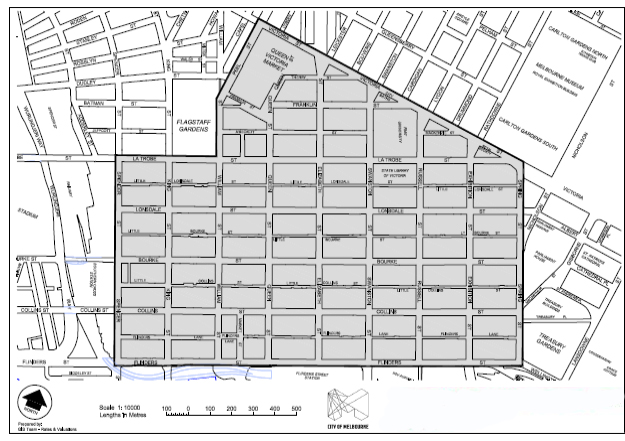 This document is issued by the Melbourne City Council.ClauseOffenceOffencePenalty
(Penalty Units)2.1; 2.2Prohibited activities in public placesProhibited activities in public places1.252.3Misuse of toy vehiclesMisuse of toy vehicles0.52.7Destroying or causing damage to treesDestroying or causing damage to trees2.52.8Camping in public placesCamping in public places1.252.9Fencing vacant land2.52.52.10Fences at intersectionsFences at intersections13.1; 3.3Consumption / possession of liquor in prohibited areaConsumption / possession of liquor in prohibited area0.54.1smoke in a smoke free areasmoke in a smoke free area0.55.2Keeping of animalsKeeping of animals1.255.3Housing of animalsHousing of animals1.255.4Feeding of animals in a public placeFeeding of animals in a public place0.55.5; 5.6animal waste disposalanimal waste disposal1.256.1Unauthorised advertising sign or thing on or between buildings2.52.56.2 Unauthorised display of street art in, or within view from, a public placeUnauthorised display of street art in, or within view from, a public place56.6Unauthorised portable advertising sign or other thing in public placeUnauthorised portable advertising sign or other thing in public place1.256.7; 6.9Unauthorised display of goods in a public place2.52.57.1Unauthorised green infrastructureUnauthorised green infrastructure1.258.1Soliciting/collecting for money or subscription or selling a raffle ticket without a permitSoliciting/collecting for money or subscription or selling a raffle ticket without a permit1.258.2Soliciting trade, or touting or spruiking without a permit2.52.58.3selling without a permit in a public place2.52.58.4Distribution/display of handbills without a permit2.52.58.5Filming or conducting a special event without a permit2.52.58.6Busking without a permit2.52.58.7Causing excessive noise2.52.58.9Causing pedestrian / vehicular obstruction2.52.58.10Placing furniture in a public place without a permitPlacing furniture in a public place without a permit59.1road works undertaken without a permitroad works undertaken without a permit1010.1Failure to comply with the CodeFailure to comply with the Code2010.2Failure to comply with the design and construction standardsFailure to comply with the design and construction standards2010.3Failure to refer application to the Office of Gas SafetyFailure to refer application to the Office of Gas Safety1011.1Water activities without a permitWater activities without a permit1.2511.2mooring without a permitmooring without a permit511.3Prohibited behaviour on a vessel2.52.511.4Prohibited activities on waterProhibited activities on water2.512.1Failure to give 48 hours notice before commencing building worksFailure to give 48 hours notice before commencing building works1012.4Failure to comply with a construction management planFailure to comply with a construction management plan2012.5building works out of hours without a permitbuilding works out of hours without a permit2012.6building works on a dwelling out of hoursbuilding works on a dwelling out of hours512.7building works carried out on a dwelling exceeding the designated sound levelbuilding works carried out on a dwelling exceeding the designated sound level1012.8Dirty wheels / undercarriage of construction vehiclesDirty wheels / undercarriage of construction vehicles1012.9building works creating a nuisancebuilding works creating a nuisance1014.1Unauthorised naming of roadsUnauthorised naming of roads1.2514.3; 14.4Failure to clearly number premisesFailure to clearly number premises1.2514.6Interference with numbers or street signsInterference with numbers or street signs1.2515.1Unauthorised discharge of material in a public placeUnauthorised discharge of material in a public place515.2vehicle, bicycle or segway without a permit in or on a public placevehicle, bicycle or segway without a permit in or on a public place1.2515.4Repairing a vehicle on a roadRepairing a vehicle on a road2.515.5Interfering with a pedestrian service signInterfering with a pedestrian service sign1.2515.7General obstructions from premises into a public placeGeneral obstructions from premises into a public place1.2515.8Causing excessive noiseCausing excessive noise2.515.9Delivery or collection of goods causing a nuisanceDelivery or collection of goods causing a nuisance1015.10Collection of waste from premisesCollection of waste from premises1015.11Collection of waste from prescribed areaCollection of waste from prescribed area1015.12Collection of waste from prescribed area or central city Collection of waste from prescribed area or central city 1015.14Leaving waste container in or on public placeLeaving waste container in or on public place515.15requiring waste container be locked in prescribed areasrequiring waste container be locked in prescribed areas515.16Leaving waste container for more than the permitted timeLeaving waste container for more than the permitted time52.11,17.9, 17.14Failure to comply with a Notice to ComplyFailure to comply with a Notice to Comply5